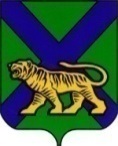 ТЕРРИТОРИАЛЬНАЯ ИЗБИРАТЕЛЬНАЯ КОМИССИЯПАРТИЗАНСКОГО РАЙОНАРЕШЕНИЕс. Владимиро-АлександровскоеОб освобождении  от обязанностей членов участковой избирательной комиссии с правом решающего голоса избирательного участка  № 2306                                                                        Залетило Т. И., Митрохиной А. Ю.,                                                        Овчинниковой А. О., Стегниенко Т. Г.                                                                          до истечения срока полномочий В соответствии с подпунктом «а» пункта 6 статьи 29 Федерального закона от 12.06.2002   № 67-ФЗ «Об основных гарантиях избирательных прав и права на участие в референдуме граждан Российской Федерации» и подпунктом 1 части 6  статьи  32 Избирательного кодекса Приморского края,  территориальная избирательная комиссия Партизанского района РЕШИЛА:1. Освободить до истечения срока полномочий от обязанностей членов участковой избирательной комиссии с правом решающего голоса избирательного участка № 2306:2. Направить настоящее решение  в участковую  избирательную комиссию избирательного участка № 2306.    3. Направить настоящее решение для размещения  на официальных  сайтах Избирательной комиссии Приморского края, территориальной избирательной комиссии  Партизанского района в разделе «Территориальная избирательная комиссия Партизанского района» в информационно-телекоммуникационной сети «Интернет».Секретарь заседания                                                       Е.И. Башкатова  25.06.2021                                              №  8/36    N п/пФамилия, имя, отчествоКем предложен1. Залетило Татьяну ИльиничнуВсероссийская политическая партия "ЕДИНАЯ РОССИЯ2.Митрохину Анну Юрьевну	собрание избирателей по месту работы - детский сад № 67 "Катюша" в/ч 622503.Овчинникову Аллу Олеговнусобрание избирателей по месту работы - ЖЭ(К)О № 2 (г. Фокино) филиала ФГБУ "ЦЖКУ" Минобороны России по ТОФ4. Стегниенко Татьяну ГаяновнуМуниципальный комитет Новицкого сельского поселения Партизанского муниципального районаПредседатель комиссии   Е.В. Воробьева